Пресс-релизМинистерство природных ресурсов и охраны окружающей среды Республики Беларусь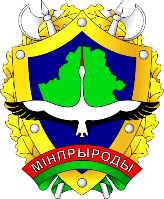 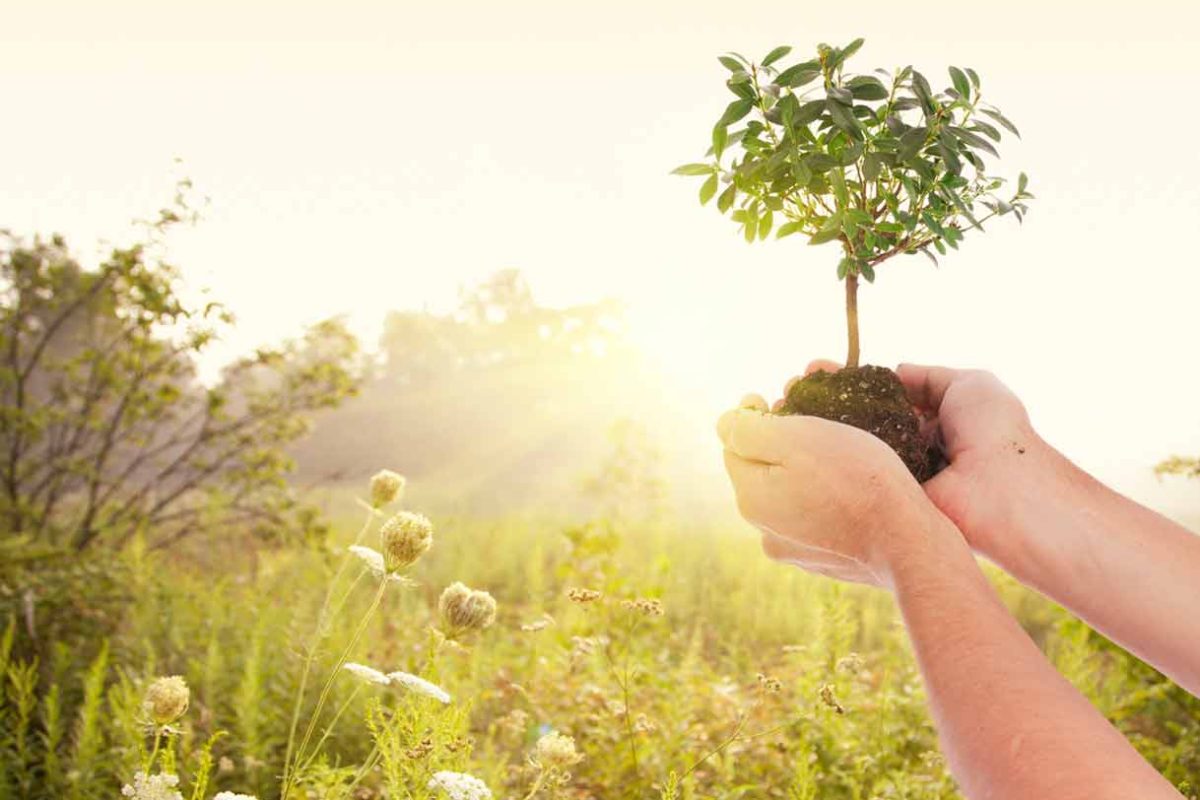 Минприроды приглашает принять участие в закладке парков, аллей, садов, приуроченных к Году исторической памятиДеревья тоже воевали,Как стяги, головы подняв.Где нужно, гордо умирали,С груди своей листву сорвав.Бывали и в кругу пожарищИ в окружении врага…Солдат спасали в битвах жарких,Раскинув ветви, как рога.Земли родной тревоги, бедыПо-настоящему поняв,Они смотрели на свет белый,Корнями Родину обняв.Шумели, словно призывалиИдти войною на войну…И вместе с нами отстоялиВсю необъятную страну.Г.ГарматЭтой весной, с 26 марта по 15 мая 2022 г., Минприроды инициирует в Республике Беларусь закладку парков, аллей и садов, высадку деревьев в память о павших воинах в местах боевых действий, а также уход за уже высаженными деревьями. В акции «Дерево героя» может принять участие каждый желающий.Немало памятников на белорусской земле увековечило в истории трагедию войн, память о людях, отдавших свои жизни в борьбе с врагом. Но есть и другие памятники, живые, которые тоже напоминают о военном времени. Эти памятники – деревья.Деревья – безмолвные свидетели, хранящие историческую память о счастливых моментах и страшных трагедиях. Это летопись Земли.Много ли могли бы рассказать нам о войне деревья? Что видели 600-летние дубы-великаны Беловежской пущи, 400-летний дуб-великан в заказнике республиканского значения «Фаличский мох» Стародорожского района, памятник природы дуб-старожил возрастом без малого 200 лет, который растет на перекрестке двух улиц у знаменитой Бобруйской крепости? Что поведал бы нам Пожежинский Царь-дуб (его возраст оценивается в более 800 лет) – самый старый дуб Беларуси, расположенный в Малоритском районе Брестской области?Деревья всегда считались символом продолжения жизни – это единение предков и потомков, надежд будущего и памяти прошлого.Мы приглашаем всех, каждого жителя Беларуси, весной этого года внести важный вклад в продолжение памяти об отважных людях, пожертвовавших своими жизнями ради нашего мирного неба, – посадить свое «Дерево героя», оставить след в земной летописи Родины!Для участия в акции «Дерево героя» нужно оставить заявку или обратиться в областной/городской комитет или городскую/районную инспекцию природных ресурсов и охраны окружающей среды. Специалисты системы Минприроды проконсультируют о правилах участия и вместе с заинтересованными службами организуют посадки древесно-кустарниковой растительности на землях общего пользования населенных пунктов. Участников обеспечат посадочным материалом и инвентарем.Справочно.В рамках реализации республиканского плана мероприятий по наведению порядка на земле в 2021 году, утвержденного Заместителем Премьер-министра Республики Беларусь А.М.Субботиным 26 января 2021 г. № 06/214-48/99, согласно отчетным материалам облисполкомов и Минского горисполкома в 2021 году на территориях населенных пунктов произведена посадка 488,2 тыс. деревьев и 669,6 тыс. кустарников, что составляет 123,6 и 153,8 % к уровню 2020 года.Принятые меры позволили достичь в 2021 году в целом по республике следующих результатов:площадь озелененных территорий в городах, районных центрах увеличилась на 3010,9 га; уровень озелененности достиг требуемого показателя (40 %) в 118 городах и районных центрах (88,7 % от их общего количества, +5,7 % к показателю 2020 года);площадь озелененных территорий в жилых районах, микрорайонах увеличилась на 475,5 га; уровень озелененности данных территорий достиг требуемого показателя (30 %) в 126 городах и районных центрах (94,7 % от их общего количества, +4,7 % к показателю 2020 года);площадь под древесно-кустарниковой растительностью (ДКР) в городах и районных центрах (в том числе на существующих озелененных территориях) увеличилась на 1663,4 га; доля ДКР в площади озелененных территорий достигла требуемого показателя (50 %) в 100 городах и районных центрах (75,9 % от их общего количества, +1,9 % к показателю 2020 года).